Что это — аутизм у детей?    Общие сведенияАутизм – это диагноз, который многие родители воспринимают как своеобразный приговор. Исследования о том, что такое аутизм, что это за болезнь, ведутся уже очень давно, и, тем не менее, детский аутизм остается наиболее загадочным психическим заболеванием. Наиболее ярко синдром аутизма проявляется в детском возрасте, что ведет к изоляции малыша от родных людей и общества.Аутизм — что это такое?Аутизм в Википедии и в других энциклопедиях определяется как общее расстройство развития, при котором отмечается максимальный дефицит эмоций и сферы общения. Собственно, название болезни и определяет ее суть и то, как проявляется болезнь: значение слова «аутизм» — внутри себя. Человек, болеющий этим недугом, свои жесты и речь никогда не направляет во внешний мир. В его действиях отсутствует социальный смысл.В каком возрасте проявляется это заболевание? Диагноз этот наиболее часто ставят детям в возрасте 3-5 лет и называют его РДА, синдром Каннера. В подростковом возрасте и во взрослых болезнь проявляется и, соответственно, обнаруживается редко.По-разному выражается аутизм у взрослых. Симптомы и лечение этого заболевания во взрослом возрасте зависят от формы болезни. Отмечаются внешние и внутренние признаки аутизма у взрослых. Характерные симптомы выражаются в мимике, жестах, эмоциях, громкости речи и др. Есть мнение, что разновидности аутизма имеют как генетический, так и приобретенный характер.Причины аутизмаПричины этой болезни связаны с другими заболеваниями, утверждают психиатры.Как правило, дети-аутисты имеют хорошее физическое здоровье, внешние недостатки у них тоже отсутствуют. Мозг у больных младенцев имеет нормальное строение.Ведя речь о том, как распознать детей-аутистов, многие отмечают, что такие малыши очень привлекательны внешне.У матерей таких детей беременность протекает нормально. Однако развитие аутизма все же в некоторых случаях связно с проявлением других заболеваний: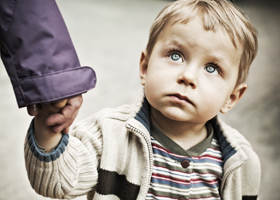 ДЦП;заражение краснухой матери в период беременности;туберозный склероз;нарушенный жировой обмен (риск рождения малыша с аутизмом больше у женщин, страдающих ожирением).Все перечисленные состояния могут плохо отражаться на мозге и, как следствие, провоцировать симптомы аутизма. Есть данные о том, что определенную роль отыгрывает генетическая расположенность: признаки аутизма чаще проявляются у людей, в семье которых уже есть аутист. Однако, что такое аутизм, и какими являются причины его проявления, до сих пор до конца не ясны.Восприятие мира аутичным ребенкомАутизм у детей проявляется определенными признаками. Принято полагать, что этот синдром ведет к тому, что малыш не может объединить в единственный образ все детали.Болезнь проявляется тем, что ребенок воспринимает человека, как «набор» не связанных между собой частей тела. Больной почти не отличает неодушевленные предметы от одушевленных. Все внешние влияния – прикосновения, свет, звук – провоцируют дискомфортное состояние. Ребенок старается уйти внутрь себя от мира, который его окружает.Симптомы аутизмаАутизм у детей проявляется определенными признаками. Ранний детский аутизм – это состояние, которое может проявиться у детей уже в самом раннем возрасте – и в 1 год, и у 2-летнего. Что такое аутизм у ребенка, и имеет ли место это заболевание, определяет специалист. Но самостоятельно разобраться, что за болезнь у ребенка и заподозрить его, можно, опираясь на информацию о признаках такого состояния.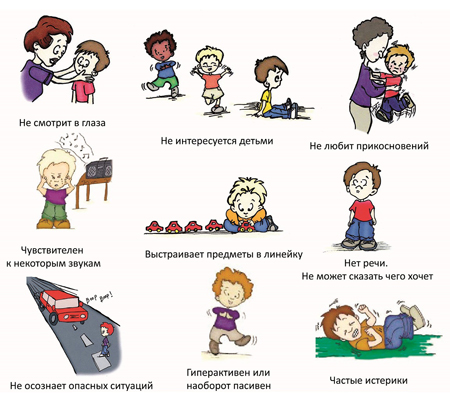 Ранние признаки аутизма у ребенкаДля этого синдрома характерно 4 основных признака. У детей с этой болезнью они могут определяться в разной степени.Признаки аутизма у детей следующие:нарушенное социальное взаимодействие;нарушенная коммуникация;стереотипное поведение;ранние симптомы детского аутизма у детей до 3 лет.Нарушенное социальное взаимодействиеПервые признаки детей аутистов могут выражаться уже в возрасте до 2 лет. Могут проявляться как симптомы легкой формы, когда нарушен контакт глаза-в-глаза, так и более тяжелые, когда он полностью отсутствует.Ребенок не может воспринять целостным образ человека, который пытается с ним общаться. Даже на фото и видео можно распознать, что у такого малыша мимика не отвечает текущей ситуации. Он не улыбается, когда кто-то пытается его веселить, но может смеяться тогда, когда причина этого никому из близких людей не понятна. Лицо такого малыша маскообразное, периодически на нем проявляются гримасы.Жесты малыш использует только для того чтобы обозначить нужды. Как правило, даже у детей до года резко проявляется интерес, если они увидят интересный объект, — малыш смеется, показывает пальцем, демонстрирует радостное поведение. Первые признаки у детей до 1 года можно заподозрить, если ребенок не ведет себя так. Симптомы аутизма у детей до года проявляются тем, что они применяют определенный жест, желая что-то получить, но не стремятся при этом захватить внимание родителей, включив их в свою игру.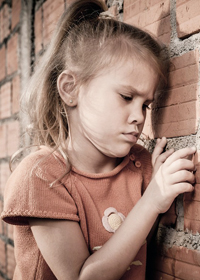 Нарушенное социальное взаимодействие, фотоАутист не может понять эмоции других людей. Как проявляется у ребенка этот симптом, можно отследить уже в его раннем возрасте. Если у обычных детей мозг устроен так, что они могут легко определить при взгляде на других людей, расстроены они, веселы или напуганы, то аутист на это не способен.Ребенок не интересуется ровесниками. Уже в 2 года обычные дети стремятся к компании – играть, знакомиться с ровесниками. Признаки аутизма у детей 2 лет выражаются тем, что такой малыш не участвует в играх, а погружается в собственный мир. Тем, кто хочет знать, как распознать у ребенка 2 лет и старше, следует просто присмотреться к компании детей: аутист всегда находится в одиночестве и не обращает внимания на других либо воспринимает их, как неодушевленные объекты.Малышу трудно играть, применяя воображение и социальные роли. Дети в 3 года и даже младше играют, фантазируя и придумывая ролевые игры. У аутистов симптомы в 3 года могут выражаться тем, что они не понимают, что такое социальная роль в игре, и не воспринимают игрушки как целостные предметы. К примеру, признаки аутизма у ребенка 3 лет могут выражаться тем, что малыш часами крутит колесо у машинки или повторяет другие действия.Ребенок не отвечает на эмоции и общение со стороны родителей. Ранее было принято считать, что такие дети вообще эмоционально не привязываются к родителям. Но сейчас ученые доказали, что когда мама уходит, такой ребенок в 4 года и даже раньше проявляет беспокойство. Если члены семьи рядом, он выглядит менее зацикленным. Однако при аутизме признаки у детей 4 лет выражаются отсутствием реакцией на то, что родители отсутствуют. У аутиста проявляется тревожность, но вернуть родителей он не пытается.Нарушенная коммуникацияУ детей до 5 лет и позже отмечается задержка речи или ее полное отсутствие (мутизм). При этом заболевании признаки у детей 5 лет в речевом развитии уже явно выражены. Дальнейшее развитие речи определяют виды аутизма у детей: если отмечается тяжелая форма болезни, ребенок может вообще не овладеть речью. Чтобы обозначить свои потребности, он употребляет только некоторые слова в одной форме: спать, есть и т. п. Проявляется речь, как правило, бессвязная, не нацеленная на понимание других людей. Такой малыш может на протяжении нескольких часов говорить одну и ту же фразу, не имеющую смысла. Говоря о себе, аутисты делают это в третьем лице. Как лечить такие проявления, и возможна ли их коррекция, зависит от степени заболевания.Аномальная речь. Отвечая на вопрос, такие дети повторяют либо всю фразу, либо ее часть. Они могут говорить слишком тихо или громко, неправильно интонируют. Такой малыш не реагирует, если его называют по имени.Отсутствие «возраста вопросов». Аутисты не задают родителям множества вопросов о мире, который их окружает. Если же вопросы все же возникают, то они однообразны, практического значения не имеют.Стереотипное поведениеЗацикливается на одном занятии. Среди признаков того, как определить у ребенка аутизм, следует отметить и зацикленность. Малыш может на протяжении многих часов сортировать по цветам кубики, составлять башню. Причем, вернуть его из этого состояния сложно.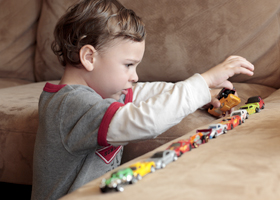 Выполняет ритуалы каждый день. Википедия свидетельствует, что такие дети чувствуют себя в состоянии комфорта, только если обстановка для них остается привычной. Любые перемены – перестановка в комнате изменение маршрута на прогулке, другое меню – могут спровоцировать агрессию или выраженный уход в себя.Повторение бессмысленных движений много раз (проявление стереотипии). Аутисты склонны к самостимуляции. Это повторение тех движений, которые ребенок использует в непривычной обстановке. Например, он может щелкать пальцами, качать головой, хлопать в ладоши.Развитие страхов и навязчивых идей. Если ситуация непривычна для ребенка, у него могут развиваться приступы агрессии, а также самоагрессии.Раннее проявление аутизмаКак правило, аутизм проявляется очень рано – еще до 1 года родители могут его распознать. В первые месяцы такие дети менее подвижны неадекватно реагируют на раздражители извне, у них скудная мимика.Почему рождаются дети с аутизмом, до сих пор четко не известно. Несмотря на то, что четко причины аутизма у детей до сих пор не определены, и в каждом конкретном случае причины могут быть индивидуальными, о своих подозрениях важно сразу сообщить специалисту. Можно ли вылечить аутизм, и лечится ли он вообще? На эти вопросы отвечают только индивидуально, проведя соответствующий тест и назначив лечение.Что нужно помнить родителям здоровых детей?Тем, кто не знает, что такое аутизм и как он проявляется, все же следует помнить, что такие дети встречаются среди сверстников ваших детей. Итак, если чей-то малыш впадает в истерику, это может быть аутичный ребенок или малыш, страдающий другими психическими расстройствами. Нужно вести себя тактично и не порицать такое поведение.подбодрите родителей и предложите свою помощь;не критикуйте малыша или его родителей, думая, что он просто избалован;постарайтесь убрать все опасные предметы находящиеся рядом с малышом;не присматривайтесь к нему слишком пристально;будьте максимально спокойны и дайте понять родителям, что вы правильно все воспринимаете;не привлекайте внимания к этой сцене и не шумите.Интеллект при аутизмеВ интеллектуальном развитии также появляются аутичные черты у ребенка. Что это – зависит от особенностей заболевания. Как правило, у таких детей имеет место умеренная или легкая форма умственной отсталости. Больные, страдающие этим недугом, с трудом учатся ввиду наличия у них дефектов мозга.Если аутичность сочетается с аномалиями хромосом, эпилепсией, микроцефалией, то может развиться глубокая умственная отсталость. Но если имеет место легкая форма аутизма, и при этом у ребенка динамично развивается речь, то интеллектуальное развитие может быть нормальным или даже выше среднего.Основная особенность заболевания – избирательный интеллект. Такие дети могут демонстрировать отличные результаты в математике, рисовании, музыке, но сильно отставать по другим предметам. Савантизм – это явление, когда аутист очень выражено одарен в одной определенной области. Некоторые аутисты способны сыграть мелодию точно, услышав ее только один раз, или вычислять в уме сложнейшие примеры. Знаменитые аутисты мира – Альберт Эйнштейн, Энди Кауфман, Вуди Аллен, Энди Уорхол и многие другие.Синдром АспергераСуществуют определенные виды аутических расстройств, среди них синдром Аспергера. Принято считать, что это легкая форма аутизма, первые признаки которой появляются уже в более позднем возрасте – примерно после 7 лет. Такой диагноз предполагает следующие особенности: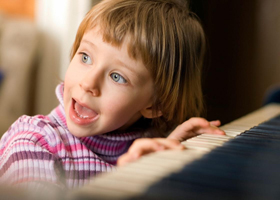 нормальный или высокий уровень интеллекта;нормальные речевые навыки;отмечаются проблемы с громкостью речи и интонацией;зацикленность на каком-либо занятии или изучении явления;нарушение координации движений: странные позы, неуклюжая ходьба;эгоцентричность, отсутствие способности к компромиссам.Такие люди ведут относительно нормальную жизнь: учатся в учебных заведениях и при этом могут делать успехи, создают семьи. Но все это происходит при условии, что для них создаются правильные условия, присутствуют адекватное воспитание и поддержка.Синдром РеттаЭто тяжелая болезнь нервной системы, причины ее возникновения связаны с нарушениями в Х-хромосоме. Болеют ею только девочки, так как при таких нарушениях плод мужского пола погибает еще в утробе матери. Частота этого недуга составляет 1:10000 девочек. Когда у ребенка именно этот синдром, отмечаются такие признаки:глубокая аутичность, изолирующая ребенка от внешнего мира;нормальное развитие малыша в первые 0,5-1,5 года;медленный рост головы после этого возраста;утрата целенаправленных движений рук и навыков;движения руками – типа рукопожатия или умывания;исчезновение навыков речи;ухудшенная координация и плохая двигательная активность.Как определить синдром Ретта – это вопрос к специалисту. Но это состояние немого отличается от классического аутизма. Так, при этом синдроме врачи определяют эпилептическую активность, недоразвитие мозга. При этой болезни прогноз неблагоприятный. В данном случае любые методы коррекции малоэффективны.Как диагностируют аутизм?Внешне такие симптомы у новорожденных определить невозможно. Однако над тем, чтобы как можно раньше определять признаки аутизма у новорожденных, ученые работают уже давно.Чаще всего первые признаки такого состояния замечают у детей родители. Особенно рано аутистическое поведение определяют те родители, в семье которых уже есть маленькие дети. Следует учитывать тем, в чьей семье есть аутист, что это такое заболевание, которое нужно стараться диагностировать как можно раньше. Ведь чем раньше выявить аутизм, тем больше шансов у такого малыша адекватно чувствовать себя в обществе и нормально жить.Тест со специальными опросникамиПри подозрении на детский аутизм диагностика проводится с помощью опросов родителей, а также изучения того, как ведет себя малыш в привычной для него среде. Применяются следующие тесты:Шкала наблюдения для диагностики аутизма (ADOS)Опросник для диагностики аутизма (ADI-R)Шкала рейтинга детского аутизма (CARS)Поведенческий опросник для диагностики аутизма (ABC)Контрольный список оценки показателей аутизма (ATEC)Опросник по аутизму у маленьких детей (CHAT)Инструментальное исследованиеПрименяются такие методы:проведение УЗИ головного мозга – с целью исключения повреждений мозга, провоцирующих симптомы;ЭЭГ – с целью определения приступов эпилепсии (иногда этими проявлениями сопровождается аутизм);проверка слуха ребенка – чтобы исключить задержку развития речи ввиду тугоухости.Родителям важно правильно воспринять поведение ребенка, который страдает аутизмом.Лечение аутизмаЛечится или нет это состояние, больше всего интересует родителей таких малышей. К сожалению, ответ на вопрос «Лечится ли аутизм?» однозначен: «Нет, не лечится».Но, несмотря на то, что недуг не излечим, поправить ситуацию можно. Самое лучшее «лечение» в этом случае – регулярные занятия каждый день и создание наиболее благоприятной среды для аутиста.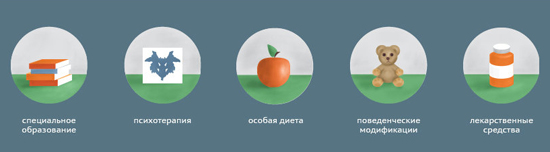 Способы коррекции аутизмаТакие действия на самом деле являются очень большим трудом, как родителей, так и педагогов. Но такими средствами можно достичь больших успехов.Как воспитывать малыша-аутистаОсознать, кто такой аутист, и то, что аутизм является способом существования. То есть, такой малыш способен думать, смотреть, слышать, чувствовать не так, как большинство людей.Позаботиться о максимально благоприятной среде для того, кто страдает аутизмом, чтобы он мог развиваться и учиться. Неблагоприятная обстановка и перемены в распорядке плохо действуют на аутиста и заставляют его уходить в себя еще глубже.Консультироваться со специалистами – психиатром, психологом, логопедом и другими.Как лечить аутизм, этапыСформировать навыки, которые нужны для обучения. Если ребенок не идет на контакт, постепенно его установить, не забывая, кто это – аутисты. Постепенно нужно развивать, по крайней мере, зачатки речи.Устранить формы поведения, являющиеся неконструктивными: агрессию, самоагрессию, страхи, уход в себя и др.Учить наблюдать, подражать.Учить социальным играм и ролям.Учить идти на эмоциональный контакт.Поведенческая терапия аутизмаНаиболее распространенное лечение аутизма практикуется согласно с принципами бихевиоризма(поведенческая психология).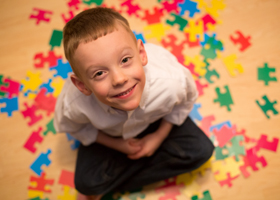 Один из подтипов такой терапии – это АВА-терапия. Основа этого лечения состоит в том, чтобы наблюдать, как выглядят реакции и поведение малыша. После того, как все особенности изучены, подбираются стимулы для конкретного аутиста. Для одних детей таковым является любимое блюдо, для других – музыкальные мотивы. Далее таким поощрением подкрепляют все желаемые реакции. То есть, если малыш сделал все, как нужно, тогда он получит поощрение. Так развивается контакт, происходит закрепление умений и исчезают признаки деструктивного поведения.Логопедическая практикаНесмотря на степень аутизма, у таких детей отмечаются те или иные трудности с речевым развитием, что мешает нормальному общению с людьми. Если малыш регулярно занимается с логопедом, у него налаживается интонация, произношение.Выработка навыков самостоятельного обслуживания и социализацииУ аутистов отсутствует мотивация играть, делать повседневные дела. Они сложно приспосабливаются к поддержанию личной гигиены, распорядку дня. Чтобы закрепить нужный навык, используют карточки, на которых прорисован или написан порядок выполнения таких действий.Терапия медикаментамиЛечить аутизм медикаментозными средствами допустимо только в том случае, если деструктивное поведение маленького пациента мешает его развитию. Однако родителям нудно помнить, что любая реакция аутиста – плач, крик, стереотипия – это своеобразный контакт с внешним миром. Хуже, если ребенок уходит в себя на целые дни.Поэтому любые успокоительные и психотропные лекарства допустимо применять только по строгим показаниям.Существуют некоторые мнения, которые являются скорее народными, чем научными. Например, данные о том, что безглютеновая диета помогает вылечить аутиста, научно не подтверждены.Некоторые методы не только не приносят пользы, но и могут быть опасными для пациента. Речь идет о применении глицина, стволовых клеток, микрополяризации и др. Такие методы могут быть очень вредными для аутистов.Состояния, которые имитируют аутизмЗПРР с аутичными чертамиСимптомы этого заболевания связаны с задержкой психоречевого развития. Они во многом сходны с признаками аутизма. Начиная с самого раннего возраста, малыш не развивается в плане речи так, как это предполагают существующие нормы. В первые месяцы жизни он не лепечет, далее не учится говорить простые слова. В 2-3 года его словарный запас очень скуден. Такие дети часто слабо развиты физически, иногда гиперактивны. Окончательно диагноз устанавливает врач. Важно посещать с ребенком психиатра, логопеда.Синдром дефицита внимания и гиперактивностиЭто состояние также часто принимают за аутизм. При дефиците внимания дети неусидчивы, им сложно дается обучение в школе. Возникают проблемы с концентрацией внимания, такие дети очень подвижны. Даже во взрослом возрасте отголоски этого состояния остаются, ведь таким людям сложно запоминать информацию, принимать решения. Нужно стараться диагностировать это состояние как можно раньше, практиковать лечение психостимуляторами и успокаивающими лекарствами, а также посещать психолога.ТугоухостьЭто разнообразные нарушения слуха врожденные и приобретенные. У слабослышащих детей отмечается и задержка речи. Поэтому такие дети плохо откликаются на имя, выполняют просьбы и могут показаться непослушными. При этом родители могут заподозрить у детей аутизм. Но профессиональный психиатр обязательно направит малыша на обследование слуховой функции. Слуховой аппарат поможет решить проблемы.ШизофренияРанее аутизм считали одним из проявлений шизофрении у детей. Однако сейчас понятно, что это – две совершенно разные болезни. Шизофрения у детей начинается позже – в 5-7 лет. Симптомы этой болезни проявляются постепенно. Такие дети имеют навязчивые страхи, разговаривают сами с собой, позже проявляются бред и галлюцинации. Лечат это состояние медикаментозно.Важно понимать, что аутизм не является приговором. Ведь при условии правильного ухода, самой ранней коррекции аутизма и поддержке со стороны специалистов и родителей такой малыш может полноценно жить, учиться и обрести счастье, став взрослым.
Взрослые видятЭто НЕВозможно, этоПроявляет забывчивость, неорганизованностьМанипуляции, лень, отсутствие желания делать что-либоНепонимание ожиданий родителей или других людей, высокая тревожность, реакция на стресс и перемены, попытка регуляции сенсорных системПредпочитает однообразие, сопротивляется переменам, расстраивается из-за перемен, предпочитает повторять действияУпрямство, отказ сотрудничать, ригидностьНеуверенность, как выполнить указания, стремление сохранить обычный порядок, невозможность оценить ситуацию со стороныНе выполняет инструкции, импульсивен, делает провокацииЭгоизм, непослушание, желание всегда оказываться в центре вниманияЕму трудно понимать общие и абстрактные понятия, сложно обрабатывать информациюИзбегает освещения и некоторых звуков, не смотрит никому в глаза, вращает, трогает, нюхает посторонние предметыНепослушание, плохое поведениеУ него плохо обрабатываются телесные и сенсорные сигналы, высокая зрительная, звуковая, обонятельная чувствительность